 „Die Goldene Birne von Dornbirn“Junge Kunst und Kultur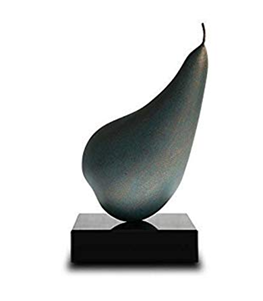 ANMELDUNGAnmeldungen für alle Kategorien sind mit diesem Einreichbogen bis 31.1.2020 an folgende Emailadresse zu senden: verwaltung@nmsdma.snv.atProjekttitel: 	              __________________________________________________Schule/Klasse: 		__________________________________________________Anzahl Personen:	__________________________________________________Kontaktperson:		__________________________________________________	Email:		__________________________________________________	Tel.nummer: 	__________________________________________________Kategorie (Zutreffendes bitte ankreuzen): □ Kurzfilm	              □ Poetry Team Slam		□ Graffiti und Street ArtStufe□ Primarstufe		□ Sekundarstufe 1		□ Sekundarstufe 2			Kurzbeschreibung für die Jury (200-400 Zeichen):